FAQs – PPE Reprocessing Program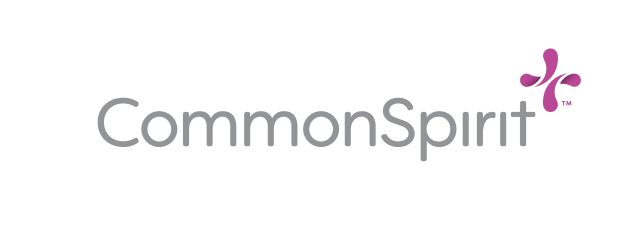 What it the CommonSpirit Health PPE Reprocessing program?This is a program designed to sterilize masks and shields for reuse among our clinical teams. It is done in partnership with Medline Renewal, an Oregon-based medical supplier and medical device reprocessor. How does it work?Each CommonSpirit location will receive Medline collection bins, where employees will be instructed to deposit their masks and shields. The masks and shields are then shipped to Medline Renewal, where they are sterilized through an Ethylene Oxide (EtO) process, which meets ISO and FDA recognized standards. Once complete, the masks are shields are returned to the CommonSpirit location. The entire process (including of shipping of items to Medline, sterilization and the return to the original location) takes seven days.Are n95 masks eligible for sterilization?Medline is pending approval for reprocessing N95 masks. We are collecting them at this time in anticipation that they will receive approval in the very near future. When will the program start?Immediately, though the program will be launched in phases through April 10. Please see the launch schedule below.PPE Reprocessing Launch ScheduleWhich teams are coordinating the PPE Reprocessing program at our locations?The Facility Leadership with SSRM and EVS in each of our facilities will be responsible for coordinating mask collection and reassignment for their sites. Patient Safety in the national office is working closely with them to ensure that they understand the program and know the guidelines, safety and compliance required for the program.Who do I contact for more details?If you have questions, please reach out to Alex Aliberto, SSRM, System Director of Supply Chain Implementation, at Alexander.Aliberto@DignityHealth.org. Details about the logistics of the program will be provided to the site coordinators.DIVISION/FACILITYPHASETIMELINEPacific NorthwestPhase 1April 1-3, 2020SacramentoPhase 1April 1-3, 2020TexasPhase 1April 1-3, 2020SouthwestPhase 1April 1-3, 2020ArizonaPhase 1April 1-3, 2020Northern CaliforniaPhase 1April 1-3, 2020St. Joseph’s Medical Center-StocktonPhase 1April 1-3, 2020Central CoastPhase 2April 4-6, 2020KentuckyPhase 2April 4-6, 2020NebraskaPhase 2April 4-6, 2020IowaPhase 2April 4-6, 2020TennesseePhase 3April 4-6, 2020ArkansasPhase 3April 4-6, 2020OhioPhase 3April 4-6, 2020North DakotaPhase 3April 4-6, 2020